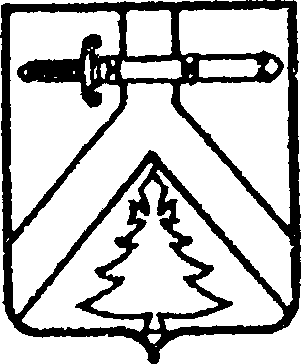 АДМИНИСТРАЦИЯ КУРАГИНСКОГО РАЙОНАКРАСНОЯРСКОГО КРАЯ ПОСТАНОВЛЕНИЕпгт. Курагино12.03.2021                                                                                                                           № 135-пОб утверждении Положения о порядке комплектования муниципальных дошкольных образовательных организаций и дошкольных групп муниципальных образовательных организаций Курагинского районаВ соответствии со статьями 5, 9, 55, 64 Федерального закона от 29.12.2012 № 273-ФЗ «Об образовании в Российской Федерации», 
статьи 15Федерального закона от 06.10.2003 № 131-ФЗ «Об общих принципах организации местного самоуправления в Российской Федерации», руководствуясь Уставом муниципального образования Курагинский район, ПОСТАНОВЛЯЮ:Утвердить Положение о порядке комплектования муниципальных дошкольных образовательных организации и дошкольных групп муниципальных образовательных организаций Курагинского района, согласно приложению.Признать утратившими силу постановления администрации района:от 15.06.2015 № 562-п «Об утверждении Положения о порядке комплектования муниципальных дошкольных образовательных организаций и дошкольных групп муниципальных образовательных организаций Курагинского района»;от 30.11.2015 № 1025-п «О внесении изменений в постановление администрации района от 15.06.2015 № 562-п»;от 19.08.2016 № 605-п «О внесении изменений в постановление администрации района от 15.06.2015 № 562-п»;от 28.08.2020 № 552-п «О внесении изменений в постановление администрации района от 15.06.2015 № 562-п».3.  Контроль за исполнение данного постановления возложить на заместителя Главы района Т.А. Родькину. 4. Постановление вступает в силу со дня, следующего за днем его обнародования путем размещения на информационных стендах и досках, расположенных в здании: администрации района; финансового управления администрации района, управления экономики и имущественных отношений Курагинскогорайона; управления образования администрации района, МБУК «Межпоселенческая центральная библиотека Курагинского района»; и подлежит размещению на официальном сайте муниципального образования Курагинский район в информационно-телекоммуникационной сети Интернет.Глава района			                 				                         В.В. ДутченкоУТВЕРЖДЕНОпостановлением администрации районаот               №Положениео порядке комплектования муниципальных дошкольных образовательных организаций и дошкольных групп муниципальных образовательных организаций Курагинского района1. Общие положения1.1. Настоящее Положение регламентирует порядок комплектования муниципальных дошкольных образовательных организаций, дошкольных групп муниципальных образовательных организаций для детей дошкольного возраста, дошкольных групп муниципальных образовательных организаций (далее –образовательные организации).1.2. Настоящее Положение определяет порядок постановки на учет детей дошкольного возраста в муниципальныеобразовательные организации района.1.3. Настоящее Положение разработано в соответствие с Федеральным законом Российской Федерации от 29.12.2012 № 273-ФЗ «Об образовании в Российской Федерации», Федеральным законом от 24.07.1998 № 124-ФЗ «Об основных гарантиях прав ребенка в Российской Федерации», Федеральным законом от 31.05.2002№ 62-ФЗ «О гражданстве Российской Федерации», Федеральным законом от 06.10.2003 № 131-ФЗ «Обобщих принципах организации местного самоуправления в Российской Федерации», Федеральным законом от 24.11.1995 № 181-ФЗ «О социальной защите инвалидов в Российской Федерации»,Федеральным законом от 27.07.2006 № 152-ФЗ «О персональных данных», Федеральным законом от 30.12.2012 № 283-ФЗ «О социальных гарантиях сотрудникам некоторых федеральных органов исполнительной власти и внесении изменений в отдельные законодательные акты Российской Федерации», Федеральным законом от 27.07.2010№ 210-ФЗ «Об организации предоставления государственных и муниципальных услуг», Федеральным законом от 07.02.2011 № 3-ФЗ «О полиции», Федеральным законом от 17.01.1992 № 2202-I «О прокуратуре Российской Федерации», Федеральным законом от 28.12.2010 № 403-ФЗ «О Следственном комитете Российской Федерации», Федеральным законом от 30.12.2012 № 283-ФЗ «О социальных гарантиях сотрудникам некоторых федеральных органов исполнительной власти и внесении изменений в отдельные законодательные акты Российской Федерации», Законом РФ от 26.06.1992 № 3132-I «О статусе судей в Российской Федерации», Федеральным законом от 27.05.1998 № 76-ФЗ «О статусе военнослужащих», приказом Министерства просвещения России от 31.07.2020№ 373 «Об утверждении Порядка организации и осуществления образовательной деятельности по основным общеобразовательным программам – образовательным программам дошкольного образования», Приказом Министерства просвещения Российской Федерации от 15.05.2020 № 236 «Об утверждении Порядка приема на обучение по образовательным программам дошкольного образования», региональной Автоматизированной информационной системой в рамках электронного Правительства, где одной из подсистем является «Прием заявлений в учреждения дошкольного образования».1.4. Настоящее Положение в полной мере обеспечивает принцип равных возможностей выбора родителями (законными представителями) образовательнойорганизации, реализующей образовательную программу дошкольного образования, независимо от их пола, расы, национальности, языка, происхождения, отношения к религии, убеждений, принадлежности к общественным организациям (объединениям), возраста, состояния здоровья, социального, имущественного и должностного положения.Лицо, признанное беженцем и прибывшие с ним члены семьи, имеют право на устройство детей в дошкольную образовательнуюорганизацию наравне с гражданами Российской Федерации.В дошкольные образовательные организации района принимаются дети в возрасте от 2 месяцев до прекращения образовательных отношений при наличии мест в образовательных организациях, реализующих образовательную программу дошкольного образования. Сроки получения дошкольного образования устанавливаются федеральным государственным образовательным стандартом дошкольного образования. Дети с ограниченными возможностями здоровья, дети-инвалиды принимаются в группы образовательных организаций компенсирующей и комбинированной направленности только с согласия родителей (законных представителей)ребенка на основании заключения районной психолого-медико-педагогической комиссии, при наличии в образовательной организации условий для коррекционной работы.За содержание детей в образовательной организации взимается плата с родителей (законных представителей), размер и порядок её взимания устанавливается соответствующим правовым актом органа местного самоуправления.Заявителям может быть отказано в приеме ребенка в образовательную организацию при отсутствии свободных мест.Проживающие в одной семье и имеющие общее место жительства дети имеют право преимущественного приемав образовательные организации, в которых обучаются их братья и (или) сестры. 2. Постановка на учет2.1. Постановка детей на учет для определения в муниципальные дошкольные образовательные организации и дошкольные группы муниципальных образовательных организацийКурагинского района можетпроисходить при личном обращении без предварительной записи в порядке живой очереди в Управлении образования администрации района либо на территории, где расположенаобразовательная организация,реализующая программы дошкольного образования. В пределах муниципального образования постановка ребенка на очередь родителем (законным представителем) ребенка (далее по тексту - заявитель) в образовательную организацию осуществляется однократно и круглогодично в следующем порядке:заявители, проживающие на территориипгт. Курагино, обращаются в Управление образования администрации района,проживающие в других населенных пунктах Курагинского района - по месту жительства к руководителю образовательной организации, где пишут заявление о постановке ребенка на очередь по форме (Приложение № 1), согласие на обработку персональных данных.При постановке ребенка на очередь заявительпредъявляет: документ, удостоверяющий личность родителя (законного представителя) ребенка, либо документ, удостоверяющий личность иностранного гражданина или лица без гражданства в Российской Федерации в соответствии со статьей 10 Федерального закона от 25.07.2002 № 115-ФЗ «О правовом положении иностранных граждан в Российской Федерации»;документ, подтверждающий установление опеки (при необходимости);документ психолого-медико-педагогической комиссии (при необходимости);документ, подтверждающий потребность в обучении в группе оздоровительной направленности (при необходимости);документ, подтверждающий наличие права на специальные меры поддержки (гарантии) отдельных категорий граждан и их семей (при необходимости).А также, заявитель вправе предъявить свидетельство о рождении ребенка, выданное на территории Российской Федерации и свидетельство о регистрации ребенка по месту жительства или по месту пребывания на закрепленной территории по собственной инициативе. При отсутствии свидетельства о регистрации ребенка по месту жительства или по месту пребывания на закрепленной территории родитель (законный представитель) ребенка предъявляет документ, содержащий сведения о месте пребывания, месте фактического проживания ребенка.Родители (законные представители) ребенка, являющиеся иностранными гражданами или лицами без гражданства, дополнительно предъявляют документ (-ы), удостоверяющий (е) личность ребенка и подтверждающий (е) законность представления прав ребенка, а также документ, подтверждающий право заявителя на пребывание в Российской Федерации. Иностранные граждане и лица без гражданства все документы представляют на русском языке или вместе с заверенным переводом на русский язык.Сформированный пакет документов хранится по месту подачи заявления.2.2. Для регистрации будущих воспитанников в электронном носителе учет производится посредством автоматизированной информационной системы «Прием заявлений в учреждения дошкольного образования», которая ведется в порядке, предусмотренном Федеральным закономот 27.07.2006 № 152-ФЗ «О персональных данных».В автоматизированную информационную систему вносятся следующие сведения:степень родства заявителя;фамилия, имя, отчество заявителя;паспортные данные заявителя;фамилия, имя, отчество ребенка;дата рождения ребенка;данные свидетельства о рождении ребенка;пол ребенка;тип группы;район;желаемое дошкольное учреждение для зачисления;предпочтительная дата поступления в учреждение;адрес места жительства.Специалист управления образования администрации района обеспечивает постановку на учет и хранение данных, вносимых в автоматизированную информационную систему «Прием заявлений в учреждения дошкольного образования». Заявление о постановке на учет родители (законные представители) ребенка могут направить по электронным каналам связи официального портала государственных и муниципальных услуг на региональном портале gosuslugi.krskstate.ru. Также заявление о постановке на учет может быть подано при личном обращении через краевое государственное бюджетное учреждение «Многофункциональный центр предоставления государственных и муниципальных услуг» (далее – КГБУ «МФЦ»). Для получения информации о текущем  состоянии очереди в детских садах через сеть Интернет, родитель (законный представитель) может обратиться в Управление образования администрации района для получения идентификационного номера.Заявление регистрируется в «Книге учета будущих воспитанников» (книга пронумеровывается, прошнуровывается и скрепляется печатью) (Приложение № 2), о чем заявителю выдается уведомление о постановке ребенка на очередь для предоставления места в образовательнойорганизации, для периферийных образовательных организаций (Приложение № 3), и талон-подтверждение для образовательных организаций расположенных на территории пгт. Курагино (Приложение № 4).2.3.При изменении данных, указанных в заявлении при постановке на учет для предоставления места в образовательной организации(адрес места жительства, номер телефона, возникновение льготы и т.д.),родителям (законным представителям) необходимо в заявительном порядке сообщить об этом по месту постановки ребенка на учет. В случае изменения фамилии, имени, отчества ребенка родители (законные представители) ребенка должны предъявить оригинал и копию свидетельства о рождении.На основании поступившего заявления специалист управления образования администрации района вносит изменения и дополнения в соответствующие поля автоматизированной информационной системы «Прием заявлений в учреждения дошкольного образования».2.4.При отсутствии вакантных мест для поступления ребенка в образовательную организацию заявителю выдается уведомление о приостановлении предоставления услуги по дошкольному образованию и воспитанию ребенка в связи с отсутствием вакантного места в необходимойобразовательной организации (Приложение № 5).2.5. Заявитель имеет право поставить ребенка на льготную очередь при условии наличия льготы для поступления в образовательную организацию по одной из нижеперечисленных категорий, и при подтверждении льготы соответствующими документами.2.5.1. На внеочередной порядок приема в образовательную организацию имеют право дети, родители (родитель) которых являются:а) гражданами, подвергшимися воздействию радиации вследствие катастрофы на Чернобыльской АЭС (копия документа, подтверждающего данную льготу);б) гражданами из подразделений особого риска, а также семей, потерявших кормильца из числа этих граждан (копия документа, подтверждающего данную льготу);в) дети прокуроров (справка с места работы);г) дети судей (справка с места работы);д) дети сотрудников Следственного комитета Российской Федерации (справка с места работы);е) военнослужащими и сотрудниками органов внутренних дел, государственной противопожарной службы, уголовно-исполнительной системы, непосредственно участвовавшими в борьбе с терроризмом на территории Республики Дагестан и погибшими (пропавшими без вести), умершими, ставшими инвалидами в связи с выполнением служебных обязанностей (копия удостоверения ветерана боевых действий);ж) погибшими (пропавшими без вести), умершими, ставшими инвалидами военнослужащие и сотрудники федеральных органов исполнительной власти, участвовавшие в выполнении задач по обеспечению безопасности и защите граждан Российской Федерации, проживающих на территории Южной Осетии и Абхазии (копия удостоверения ветерана боевых действий);з) погибшими (пропавшими без вести), умершими, ставшими инвалидами военнослужащими и сотрудниками органов внутренних дел РФ, учреждений и органов уголовно-исполнительной системы, Государственной противопожарной службы, органов по контролю за оборотом наркотических средств и психотропных веществ, участвовавшими в контртеррористических операциях и обеспечивающими правопорядок и общественную безопасность на территории Северо-Кавказского региона РФ (копия удостоверения ветерана боевых действий).2.5.2. На первоочередной порядок приема в образовательную организацию имеют право:а) дети из многодетных семей (копия подтверждающего документа);б) дети-инвалиды и дети, один из родителей которых является инвалидом (копия удостоверения об инвалидности, копия справки с МСЭК, для ребенка – копия индивидуальной карты реабилитации инвалида);в) дети военнослужащих, проходящих военную службу по контракту, уволенных с военной службы при достижении ими предельного возраста пребывания на военной службе, состоянию здоровья или в связи с организационно-штатными мероприятиями (справка с места службы, военкомата);г) дети сотрудников полиции (справка с места работы);д) дети сотрудника полиции, погибшего (умершего) вследствие увечья или иного повреждения здоровья, полученных в связи с выполнением служебных обязанностей (документ о подтверждении повреждения здоровья, свидетельство о смерти, справка с места работы);е) дети сотрудника полиции, умершего вследствие заболевания, полученного в период прохождения службы в полиции (копия документа, подтверждающего данную льготу);ж) дети гражданина Российской Федерации, уволенного со службы в полиции вследствие увечья или иного повреждения здоровья, полученных в связи с выполнением служебных обязанностей и исключивших возможность дальнейшего прохождения службы в полиции (копия документа, подтверждающего данную льготу);з) дети гражданина Российской Федерации, умершего в течение одного года после увольнения со службы в полиции вследствие увечья или иного повреждения здоровья, полученных в связи с выполнением служебных обязанностей, либо вследствие заболевания, полученного в период прохождения службы в полиции, исключивших возможность дальнейшего прохождения службы в полиции (копия документа, подтверждающего данную льготу);и) дети сотрудников органов внутренних дел, не являющихся сотрудниками полиции (справка с места работы);к) дети сотрудников, имеющих специальные звания и проходящих службу в учреждениях и органах уголовно-исполнительной системы, органах принудительного исполнения Российской Федерации, федеральной противопожарной службе Государственной противопожарной службы, органах по контролю за оборотом наркотических средств и психотропных веществ и таможенных органах Российской Федерации (справка с места работы);л) дети сотрудника, имевшего специальное звание и проходившего службу в учреждениях и органах уголовно-исполнительной системы, органах принудительного исполнения Российской Федерации, федеральной противопожарной службе Государственной противопожарной службы, органах по контролю за оборотом наркотических средств и психотропных веществ и таможенных органах Российской Федерации, погибшего (умершего) вследствие увечья или иного повреждения здоровья, полученных в связи с выполнением служебных обязанностей (копия документа, подтверждающего данную льготу);м) дети сотрудника, имевшего специальное звание и проходившего службу в учреждениях и органах уголовно-исполнительной системы, органах принудительного исполнения Российской Федерации, федеральной противопожарной службе Государственной противопожарной службы, органах по контролю за оборотом наркотических средств и психотропных веществ и таможенных органах Российской Федерации, умершего вследствие заболевания, полученного в период прохождения службы в учреждениях и органах (копия документа, подтверждающего данную льготу);н) дети гражданина Российской Федерации, имевшего специальное звание и проходившего службу в учреждениях и органах уголовно-исполнительной системы, органах принудительного исполнения Российской Федерации, федеральной противопожарной службе Государственной противопожарной службы, органах по контролю за оборотом наркотических средств и психотропных веществ и таможенных органах Российской Федерации, уволенного со службы в учреждениях и органах вследствие увечья или иного повреждения здоровья, полученных в связи с выполнением служебных обязанностей и исключивших возможность дальнейшего прохождения службы в учреждениях и органах (копия документа, подтверждающего данную льготу);о) дети гражданина Российской Федерации, имевшего специальное звание и проходившего службу в учреждениях и органах уголовно-исполнительной системы, органах принудительного исполнения Российской Федерации, федеральной противопожарной службе Государственной противопожарной службы, органах по контролю за оборотом наркотических средств и психотропных веществ и таможенных органах Российской Федерации, умершего в течение одного года после увольнения со службы в учреждениях и органах вследствие увечья или иного повреждения здоровья, полученных в связи с выполнением служебных обязанностей, либо вследствие заболевания, полученного в период прохождения службы в учреждениях и органах, исключивших возможность дальнейшего прохождения службы в учреждениях и органах (копия документа, подтверждающего данную льготу);п) дети одиноких матерей (в свидетельстве о рождении ребенка отсутствует запись об отце или предоставлена справка из органа записи актов гражданского состояния о том, что запись об отце внесена по указанию матери) (копия документа, подтверждающего данную льготу).Информация о состоянии очереди предоставляется родителям (законным представителям) при личном обращении в Управление образования администрации района при предъявлении уведомления о постановке либо документа, удостоверяющего личность родителя (законного представителя).3. Комплектование учреждений3.1.Комплектованиеобразовательных организаций реализующих программы дошкольного образования, производится Управлением образования администрации района в период с 01 июня по 31 июля текущего года один раз в годв соответствии с заявкой руководителя образовательнойорганизации с установленными законодательством нормативами наполняемости образовательных организаций (Приложение № 6). Доукомплектованиеобразовательных организаций в остальное время проводится при наличии вакантных мест.Комплектование посредством автоматизированной информационной системы «Прием заявлений в учреждения дошкольного образования» производится Управлением образования администрации района в период с 01 июня по 31 июля текущего года один раз в год. В остальные месяцы года комплектование осуществляется ручным комплектованием при наличии свободных мест в образовательных организациях.При подготовке к комплектованию руководители образовательных организацийв срок до 01июня подают в Управление образования администрации района сведения о количестве свободных мест на 1 сентября текущего года. Комплектование образовательных организаций детьми дошкольного возраста на новый учебный год осуществляется в соответствие с правомочередников на льготное зачисление. В соответствии с правилами формирования льготной очереди в начале учитываются заявления с правом внеочередного зачисления, затем – первоочередного зачисления, в последнюю очередь – заявления без льгот, т.е. в общем порядке в зависимости от даты подачи заявления.Результаты ежегодного комплектования образовательных организаций подводятся по состоянию на 10 сентября каждого года.3.2. Специалист Управления образования администрации района вносит информацию в автоматизированную электронную систему «Прием заявлений в учреждения дошкольного образования», формирует сводные списки по району.На освободившиеся места специалист Управления образования администрации района зачисляет детей, следующих по очереди.По итогам комплектования специалистом управления образования администрации районавыдается направление, которое содержит следующие сведения:номер направления;дату выдачи направления;сокращенное наименование образовательной организации;фамилию, имя, отчество ребенка;адрес проживания;дату рождения ребенка.Направление подписывается лицом, уполномоченным на выдачу направлений, и заверяется штампом органа, выдавшего направление (Приложение № 7).Выдача направлений на следующий учебный год осуществляется с 1 июня текущего года.3.3.Направление для детей по льготной очереди выдается при условии подтверждения наличия льготы. Для этого, заявитель обязан представить документ о подтверждении льготы на момент получения направления.В случае утраты льготы для предоставления места в образовательной организации по льготной категории, ребенок снимается с льготной очереди, а место предоставляется следующему по очереди. Ребенок переводится в общую очередь согласно дате постановки на учет.3.4. Управлением образования администрации района ведется регистрация всех выданных направлений в «Журнале учета выдачи направлений», который содержит следующие сведения: номер направления; дату выдачи направления; фамилию, имя, отчество ребенка, на которого выписано направление; дату рождения ребенка; сокращенное наименование образовательной организации, в которое выдано направление; подпись лица, получившего направление. Направление выдается родителю (законному представителю) либо руководителю образовательной организации.В течение 7рабочих дней со дня получения направления родители (законные представители) ребенка представляют необходимые для зачисления документы в соответствующуюобразовательную организацию:документ, удостоверяющий личность родителя (законного представителя) ребенка, либо документ, удостоверяющий личность иностранного гражданина или лица без гражданства в Российской Федерации в соответствии со статьей 10 Федерального закона от 25.07.2002 № 115-ФЗ «О правовом положении иностранных граждан в Российской Федерации»;документ, подтверждающий установление опеки (при необходимости);документ психолого-медико-педагогической комиссии (при необходимости);документ, подтверждающий потребность в обучении в группе оздоровительной направленности (при необходимости);свидетельство о рождении ребенка (для родителей (законных представителей) ребенка- гражданина Российской Федерации;свидетельство о регистрации ребенка по месту жительства или по месту пребывания на закрепленной территории или документ, содержащий сведения о месте пребывания, месте фактического проживания ребенка;медицинское заключение.Из перечисленных документов формируется личное дело воспитанника, которое хранится до отчисления ребенка из образовательной организации. Личное дело воспитанника может дополняться другими документами по усмотрению руководителя образовательной организации.В случае, когда заявитель не подал заявление о зачислении ребенка в образовательную организацию без уважительной причины, направление аннулируется, ребенок снимается с очереди, и на освободившееся место выдается направление другому ребенку, стоящему в списках очередности. При аннулировании направления за заявителем сохраняется право постановки ребенка на очередь в образовательную организацию района на общих основаниях.Отказ родителя (законного представителя) от предоставления места в образовательной организации оформляется путем подачи заявления в Управление образования администрации района (образовательную организацию района) (Приложение № 8). 3.5. Перевод ребенка из однойобразовательной организации в другую в порядке обмена местами осуществляется в пределах Курагинского района. Перевод осуществляется при наличии участников перевода (детей), у которых совпадают возрастная категория и желаемые для посещения образовательные организации.При переводе в порядке обмена местами,специалист Управления образования администрации района выдает направление в образовательную организацию, в которую ребенку предоставлено место. Выдача повторного направления регистрируется в «Журнале учета выдачи направлений» с отметкой «перевод в порядке обмена». Первоначально выданное направление остается в образовательной организации, которое ребенок посещал ранее.Соответствующая информация вносится в автоматизированную информационную систему «Прием заявлений в учреждения дошкольного образования».3.6. Родитель имеет право перевести ребенка на льготную очередь в период нахождения ребенка на очереди для предоставления места в образовательной организации. Наличие льготы так же подтверждается соответствующими документами.При переводе дата постановки на льготную очередь определяется числом:возникновения заявленной льготы, если постановка на основную очередь произошла раньше даты возникновения;постановки на основную очередь, если льгота возникла раньше даты постановки на основную очередь.3.6.1. Специалист Управления образования администрации района (руководитель образовательной организации) регистрирует постановку (перевод) на льготную очередь в «Книге учета будущих воспитанников» по льготной очереди (книга пронумеровывается, прошнуровывается и скрепляется печатью образовательной организации), о чем делается запись в уведомлении.3.6.2.  Специалист Управления образования администрации района (руководитель образовательной организации) вносит изменения в «Книгу учета будущих воспитанников». Специалист Управления образования администрации района регистрирует изменения в автоматизированной информационной системе «Прием заявлений в учреждения дошкольного образования».3.7. Для обеспечения актуальной информации учета будущих воспитанников в автоматизированной информационной системе «Прием заявлений в учреждения дошкольного образования», руководитель образовательной организации периферии оперативно в течение 2-х рабочих дней (в сканированном виде по электронной почте)передает специалисту Управления образования администрации районареестры заявлений о постановке на очередь детей для предоставления места в образовательной организации (Приложение № 9).При изменении данных по заявлению о постановке на очередь руководитель образовательной организации передает реестр по измененным данным в аналогичном порядке.3.8. Количество групп в образовательной организации определяется учредителем исходя из их предельной наполняемости.3.9. Ребенок, принятый в группу кратковременного пребывания, продолжает состоять на учете для определения в образовательную организацию.3.10. На время длительного отсутствия ребенка в образовательнойорганизации по объективной причине (оздоровительного отпуска, продолжительной болезни или отпуска заявителей ит.д.) за ребенком сохраняется место в образовательнойорганизации на основании заявления родителя (законного представителя).Образовательнаяорганизация временно принимает на его место другого ребенка, за которым сохраняется место в очереди в приоритетную образовательную организацию. Основанием для временного приема ребенка в образовательнуюорганизацию служит направление, выданное специалистом Управления образования администрации района;                                                                       Приложение № 1к Положению о порядкекомплектования муниципальныхдошкольных образовательныхорганизаций и дошкольных группмуниципальных образовательныхорганизаций Курагинского районаЗАЯВЛЕНИЕПрошу поставить ______________________________________________________________(Ф.И.О. ребенка полностью)на очередь для предоставления места в ____________________________________________(желаемая дошкольнаяобразовательная организация)Сообщаю следующие сведения:Дата рождения ребенка: ________________________________________________________Пол ребенка (муж./жен.): _______________________________________________________Свидетельство о рождении ребенка: серия _________ номер _________________________, Кем и когда выдано____________________________________________________________Адрес регистрации ребенка:_____________________________________________________Адрес места жительства ребенка: ________________________________________________Ф.И.О. родителей либо законных представителей:матери (если имеется) (полностью), __________________________________________________________________________________________________________________________________________________________телефон домашний ___________ телефон сотовый _________________ e-мail: ___________отца (если имеется) (полностью), _________________________________________________ _____________________________________________________________________________телефон домашний ___________ телефон сотовый _________________ e-мail: ___________Законного представителя (если имеется) (полностью), __________________________________________________________________________________________________________________________________________________________телефон домашний ___________ телефон сотовый _________________ e-мail: ___________Основание представительства (если таковое имеется) (опекунство, др.) _____________________________________________________________________________________________Реквизиты документа, удостоверяющего личность родителя (законного представителя) ребенка ___________________________________________________________________________________________________________________________________________________Выбор языка образования_______________________________________________________Особенности развития ребенка (индивидуальная непереносимость, заболевания, потребность в обучении ребенка по адаптированным образовательным программам или в создании специальных условий ребенка - инвалида) __________________________________________________________________________________________________________________________________________________________Наличие льготы _______________________________________________________________Направленность дошкольной группы______________________________________________Необходимый режим пребывания ребенка_________________________________________Братья и (или) сестра обучающиеся в выбранной дошкольной образовательной организации _______________________________________________________________________________________________________________________________________________ Желаемая дата поступления в дошкольную образовательную организацию _____________К заявлению прилагается:документ, удостоверяющий личность родителя (законного представителя) ребенка;документ, подтверждающий установление опеки (при необходимости);документ психолого-медико-педагогической комиссии (при необходимости);документ, подтверждающий потребность в обучении в группе оздоровительной направленности (при необходимости);документ, подтверждающий наличие льготысвидетельство о рождении ребенкасвидетельство о регистрации ребенка по месту жительства или по месту пребывания на закрепленной территории либо документ, содержащий сведения о месте пребывания, месте фактического проживания ребенка.Талон-подтверждение о постановке ребенка на очередь в дошкольную образовательную организацию получил(а), с информацией для родителей (законных представителей), в том числе о льготах для поступления ребенка в дошкольную образовательную организацию ознакомлен(а).«____» ___________ 20__ г.	_________________		       _____________________	           (дата)				(подпись)			   (расшифровка подписи)В целях реализации и ведения учета обучающихся и родителей (законных представителей) управлением образования администрации района, с целью формирования базы данных единой муниципальной очереди для получения места в муниципальном дошкольном образовательном учреждении и передачи данных в управление социальной защиты населения, в Министерство образования и науки Красноярского края и другим юридическим лицам в случае необходимости, даю согласие на обработку персональных данных моего(ей) сына (дочери), а также своих персональных данных, включая сбор, запись, систематизацию, накопление, хранение, уточнение (обновление, изменение), использование, распространение (в том числе передачу), обезличивание, блокирование, уничтожение персональных данных. Для обработки могут быть использованы следующие персональные данные:- фамилия, имя, отчество;- год, месяц, дата и место рождения;- адрес регистрации и фактического проживания;- семейное и социальное положение, состав семьи;Согласие действует до 31 декабря текущего года. В случае если за один месяц до истечения срока моего согласия на обработку персональных данных от меня не последует письменного заявления о его отзыве, настоящее согласие считается автоматически пролонгированным на каждый следующий календарный год.«____» ___________ 20__ г.	_________________		       _____________________	           (дата)				(подпись)			   (расшифровка подписи)Отметки специалиста:очередь  № ________ Приложение №2к Положению о порядкекомплектования муниципальныхдошкольных образовательныхорганизаций и дошкольных группмуниципальных образовательныхорганизаций Курагинского районаКнигаучета будущих воспитанниковПриложение № 3к Положению о порядкекомплектования муниципальныхдошкольных образовательныхорганизаций и дошкольных группмуниципальных образовательныхорганизаций Курагинского районаПриложение № 4к Положению о порядкекомплектования муниципальныхдошкольных образовательныхорганизаций и дошкольных группмуниципальных образовательныхорганизаций Курагинского района__________________________________________________________________(данные Управления образования или образовательной организации, предоставляющей муниципальную услугу)ТАЛОН ПОДТВЕРЖДЕНИЕИдентификационный номер заявления 	Ф.И.О. заявителя 	Ф.И.О. ребенка 	Дата рождения ребенка	Приоритетные детские сады (через запятую) 	Дата подачи заявления (дата и время) 	Специалист управления образования	Уважаемые родители!Вы  можете  оперативно  отслеживать  продвижение  очереди  на   Официальном портале Красноярского края по адресу:http://www.krskstate.ru/krao/underschool.Приложение №5к Положению о порядкекомплектования муниципальныхдошкольных образовательныхорганизаций и дошкольных группмуниципальных образовательныхорганизаций Курагинского районаПриложение № 6к Положению о порядкекомплектования муниципальныхдошкольных образовательныхорганизаций и дошкольных группмуниципальных образовательныхорганизаций Курагинского районаЗАЯВКА.Для комплектования (доукомплектования) возрастных(ой) групп(ы) на (выбрать нужное)20___-20___ учебный год прошу выдать направления(е) следующим(ему) очередникам(у):Заведующий ДОО: 		________________	_____________________                                                                                                (подпись)                                   (расшифровка подписи)М.П.Приложение № 7к Положению о порядкекомплектования муниципальныхдошкольных образовательныхорганизаций и дошкольных группмуниципальных образовательныхорганизаций Курагинского районаНаправлениедля поступления ребенка в муниципальную дошкольную образовательную организацию и дошкольную группу муниципальной образовательной организации Курагинского районаПриложение № 8к Положению о порядкекомплектования муниципальныхдошкольных образовательныхорганизаций и дошкольных группмуниципальных образовательныхорганизаций Курагинского районаРуководителю управления образования администрации Курагинского района_____________________________(ФИО руководителя)ЗАЯВЛЕНИЕЯ,  ___________________________________________________________, зарегистрированный(ая) по адресу ____________________________________отказываюсь от места в _______________ детском саду ___________________для моего ребенка __________________________________________________, «____» ____________ года рождения, в связи с __________________________ __________________________________________________________________  с « _____» ______________ 20__ года.«____» ___________ 20__ г.	_________________		       _____________________	           (дата)				(подпись)			    (расшифровка подписи)Приложение № 9к Положению о порядкекомплектования муниципальныхдошкольных образовательныхорганизаций и дошкольных группмуниципальных образовательныхорганизаций Курагинского районаРЕЕСТР №_______                               о постановке на очередь детей для предоставления места в ДОО  _____________________________________ за ____________  20___г.наименование ДООЗаведующий ________________	_____________________                                                            (подпись)                                              (расшифровка подписи)М.П.Руководителю управления образования администрации Курагинского района            ______________________________________от____________________________________(ФИО родителя (законного представителя))зарегистрированной (го) по адресу:______________________________________тел. __________________________________        № п/пДата постановки на очередьФ.И.О. ребенкаДата рожденияАдрес регистрацииФИО отца (законного представителя)ФИО матери (законного представителя)Нали-чие льготы№ записи в книге регистрации льготной очередиПримечанияРодственное отношение заявителяПодпись в получении уведомления и подтверждение данныхУВЕДОМЛЕНИЕо постановке на очередь для предоставления места в образовательной организацииВыдано____________________________________, в том что ее(го)ребенок _________________________________,«__» ________  20__ года рождения,зарегистрированный поадресу: _____________________________________, поставлен на очередь в ДОО __________________________ «_____________________________» «____» _________ 20__г. за  №______Отметки по очереди и внесенных изменениях ______________________________________________________________________________________________________________________________________________________________________________________________________________________________________________________________________________________________________________________________________________________________Примечания ______________________________________________________Дата выдачи «____» __________ 20__г.________________        ________________              _____________________                                                                                                                                (должность)   (подпись)                                               (расшифровка подписи)УВЕДОМЛЕНИЕо приостановлении предоставления услуги по дошкольному образованию и воспитанию ребенкаУважаемая(ый)_______________________________________________, Управление образования администрации Курагинского района доводит до Вашего сведения, что процедура предоставления услуги по дошкольному образованию и воспитанию для Вашего ребенка _______________________, _________________________ приостановлена из-за отсутствия вакантных мест в необходимой возрастной группе заявленной Вами образовательнойорганизации.О возобновлении предоставления услуги по дошкольному образованию и воспитанию ребенка, Вам будет сообщено дополнительно, при освобождении места в образовательнойорганизации.Дата выдачи  «____»___________20_____г.Специалиступравления образования	___________               _____________________                                                                                                                                		(подпись)               (расшифровка подписи)Штамп учрежденияРуководителюуправления образования администрации района___________________________№п/пФИО ребенкаДМГ ожиданияАдрес проживания(факт.)Наличие подтверждённой льготы Направление № __________________________________________(наименование ОО)Направляется  ________________________________(ФИО ребенка)________________________________(дата рождения ребенка)Проживающий(ая) по адресу:________________________________Дата выдачи «___» ________ 20___ г.Руководительуправления образования                             ____________________      Специалиступравления образования                       ____________________                Заявитель должен в течение 7 рабочих дней с момента выдачи направления обратиться в ДОО с заявлением о зачислении ребенка в образовательную организацию. В случае, когда заявитель не подал заявление о зачислении ребенка в ОО без уважительной причины, направление аннулируется и на освободившееся место выдается направление другому ребенку, стоящему в списках очередности. При аннулировании направления, за заявителем сохраняется право постановки ребенка на очередь в ОО района на общих основаниях.При приеме ребенка в ДОО, заявитель предоставляет:документ, удостоверяющий личность родителя (законного представителя) ребенка;документ, подтверждающий установление опеки (при необходимости);документ психолого-медико-педагогической комиссии (при необходимости);документ, подтверждающий потребность в обучении в группе оздоровительной направленности (при необходимости);свидетельство о рождении ребенка;свидетельство о регистрации ребенка по месту жительства или по месту пребывания на закрепленной территории;медицинское заключение.Направление действительно в течение7 рабочих дней со дня выдачи!№ п\пСв-во о рождении серияномерФ.И.О.ребёнкаДата рожденияПолм\жАдресрегистрацииАдрес проживанияМать(законный представитель)Ф.И.О., паспортные данные, дом.тел., сот. тел.Основаниепредставлять(для представителей)Отец(законный представитель)Ф.И.О., паспортные данные, дом.тел., сот. тел.Вид льготыДата регистрации заявленияПредпочтительная дата поступления в ДОО